                                                                                                                                                                                                        О Т К Р Ы Т О Е    А К Ц И О Н Е Р Н О Е     О Б Щ Е С Т В О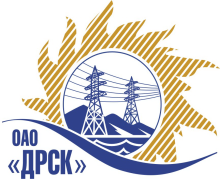 		Итоговый протокол по выбору победителягород  Благовещенск, ул. Шевченко, 28ПРЕДМЕТ ЗАКУПКИ:Закупка 2081 «Реконструкция ЗТП города Партизанск» для нужд филиала «Приморские электрические сети».Планируемая стоимость закупки в соответствии с ГКПЗ:    7 137 560,00 руб. без учета НДС.Форма голосования членов Закупочной комиссии: очно-заочнаяПРИСУТСТВОВАЛИ:На заседании присутствовали члены Закупочной комиссии 2 уровня. ВОПРОСЫ, ВЫНОСИМЫЕ НА РАССМОТРЕНИЕ ЗАКУПОЧНОЙ КОМИССИИ: О ранжировке предложений после проведения переторжки. Выбор победителя закупки.РАССМАТРИВАЕМЫЕ ДОКУМЕНТЫ:Протокол рассмотрения приложений.Протокол переторжки.ВОПРОС 1 «О ранжировке предложений после проведения переторжки. Выбор победителя закупки»ОТМЕТИЛИ:В соответствии с критериями и процедурами оценки, изложенными в документации о закупке после проведения переторжки,  предлагается ранжировать предложения следующим образом: «Реконструкция ЗТП города Партизанск» для нужд филиала «Приморские электрические сети»..На основании вышеприведенной ранжировки предложений Участников закупки по после проведения переторжки предлагается признать Победителем Участника занявшего первое место, а именно: ООО "ЭК "СВЕТОТЕХНИКА" (675029, Россия, Амурская обл., г. Благовещенск, ул. Артиллерийская, д. 116).  Итоговая стоимость предложения: 6 525 532,20 без учета НДС (7 700 128,00 руб. с учетом НДС). Условия оплаты: В соответствии с графиком оплаты. Срок выполнения работ: Начало: с момента заключения договора. Окончание: 110 дней с учетом ввода в эксплуатацию (с даты подписания договора). Гарантийные обязательства: Гарантийный срок на выполняемые работы по настоящему договору составляет 60 месяца со дня подписания акта о приемке выполненных работ КС-2.  Настоящее предложение имеет правовой статус оферты и действует до 10 июля  2014 г.РЕШИЛИ:Утвердить ранжировку предложений участников после поведения переторжки:Признать Победителями закупки – Закупка 2081 «Реконструкция ЗТП города Партизанск» для нужд филиала «Приморские электрические сети».ООО "ЭК "СВЕТОТЕХНИКА" (675029, Россия, Амурская обл., г. Благовещенск, ул. Артиллерийская, д. 116).  Итоговая стоимость предложения: 6 525 532,20 без учета НДС (7 700 128,00 руб. с учетом НДС). Условия оплаты: В соответствии с графиком оплаты. Срок выполнения работ: Начало: с момента заключения договора. Окончание: 110 дней с учетом ввода в эксплуатацию (с даты подписания договора). Гарантийные обязательства: Гарантийный срок на выполняемые работы по настоящему договору составляет 60 месяца со дня подписания акта о приемке выполненных работ КС-2.  Настоящее предложение имеет правовой статус оферты и действует до 10 июля  2014 г.ДАЛЬНЕВОСТОЧНАЯ РАСПРЕДЕЛИТЕЛЬНАЯ СЕТЕВАЯ КОМПАНИЯУл.Шевченко, 28,   г.Благовещенск,  675000,     РоссияТел: (4162) 397-359; Тел/факс (4162) 397-200, 397-436Телетайп    154147 «МАРС»;         E-mail: doc@drsk.ruОКПО 78900638,    ОГРН  1052800111308,   ИНН/КПП  2801108200/280150001№ 361/УТПИР-ВП«25» июня  2014 годаМесто Наименование и адрес участникаЦена заявки до переторжкиЦена заявкипосле переторжкиСущественные условия1ООО "ЭК "СВЕТОТЕХНИКА" (675029, Россия, Амурская обл., г. Благовещенск, ул. Артиллерийская, д. 116)6 565 254,246 525 532,207 700 128,00 (с учетом НДС)Условия оплаты: В соответствии с графиком оплаты.Срок выполнения работ: Начало: с момента заключения договора. Окончание: 110 дней с учетом ввода в эксплуатацию (с даты подписания договора). Гарантийные обязательства: Гарантийный срок на выполняемые работы по настоящему договору составляет 60 месяца со дня подписания акта о приемке выполненных работ КС-2.  Настоящее предложение имеет правовой статус оферты и действует до 10 июля  2014 г.2ООО "ТЕХЦЕНТР" (690105, Россия, Приморский край, г. Владивосток, ул. Русская, д. 57 Ж, кв. 18)6 550 000,00предложение не поступало7 729 000,00 (с учетом НДС)Условия финансирования: Без аванса. Текущие платежи выплачиваются Заказчиком в течение 30 (тридцати) календарных дней со дня подписания акта выполнения работ обеими сторонами. Окончательная оплата производится в течение 30 (тридцати) календарных дней со дня подписания акта  ввода в эксплуатацию.Срок выполнения работ:Начало: с момента заключения договора .Окончание: 01 октября 2014.Гарантийные обязательства:Гарантия подрядчика на своевременное и качественное выполнение работ, а так же на устранение дефектов, возникших по его вине составляет 24 месяца со дня подписания акта сдачи-приемки. Гарантия на материалы и оборудование, поставляемое подрядчиком: 60 месяцев со дня подписания акта сдачи -приемки.Настоящее предложение имеет правовой статус оферты и действует до 11 августа  2014 г.1 местоООО "ЭК "СВЕТОТЕХНИКА" (675029, Россия, Амурская обл., г. Благовещенск, ул. Артиллерийская, д. 116)2 местоООО "ТЕХЦЕНТР" (690105, Россия, Приморский край, г. Владивосток, ул. Русская, д. 57 Ж, кв. 18)Ответственный секретарь Закупочной комиссии: Моторина О.А. _____________________________Технический секретарь Закупочной комиссии: Бражников Д.С.  _______________________________